________________________________________________________________________FOR IMMEDIATE RELEASE________________________________________________________________________CONTACT:	Mark HanbyPHONE:		602-768-7026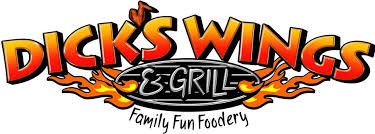 EMAIL:		mhanby@arcgrpinc.comDATE:		December 5, 2019Dick’s Wings & Grill Expands Texas Footprint by Opening Restaurants 
within the Dallas-Fort Worth Metropolitan AreaJacksonville, FL – December 5, 2019 - Dicks Wings & Grill® announces its aggressive expansion plans to franchise and open restaurants within the Dallas-Fort Worth metropolitan area (DFW Metroplex). “We are excited to begin franchising and opening Dick’s Wings & Grill restaurants within the DFW Metroplex. The DFW Metroplex is one of the fastest growing and largest metropolitan areas in the United States, which represents a significant, untapped market opportunity for our growing brand,” said Mark Hanby, Sr. VP of Franchise Development for Dick’s Wings & Grill. “As a long-term DFW area resident and businessman, I believe Dick’s Wings & Grill will resonate extremely well in this market, given the proven track record and fun, family-friendly environment.” “We have received significant interest and have already signed new franchisees in the area. Due to the strong demand, we have begun exploring options for new restaurant sites in the area where fellow Texans can enjoy great wings and family fun from first bite to last call. We expect to open the first of many Dick’s Wings and Grill restaurants in the first quarter of 2020. We intend to further our expansion efforts in Texas by entering well-established cities and towns in the greater North Texas marketplace,” concluded Mr. Hanby. With 20 restaurants and 5 concession stands at TIAA Field home, of the Jacksonville Jaguars, the family fun foodery brand has set its sights to significantly expand its footprint over the next three years.Join our award-winning chain! Since 1994 we have been treating our guests to great wings and family fun from first bite to last call. If you’re looking to be an owner operator of an upbeat energized concept, you’ve come to the right place where you can be the king (or queen) of wings. Our goal is to create an eatery where our guests feel at home!  Dick’s Wings and Grill values its franchisees. We provide initial and ongoing support with all the key ingredients including site location assistance, restaurant design assistance, grand opening preparations and support, management training, marketing and advertising. We adapt to flexible site types and new surroundings with designs embracing conversions, shopping center end-caps, free-standing and non-traditional locations. For further information about joining Dick’s Wings & Grill visit our website at www.dickswingsandgrill.com/request-franchise-information. About Dick’s Wings & GrillDick’s Wings & Grill, now in its 25th year of operations, has four company-owned, 16 franchised restaurants and five concession stands located in Florida and Georgia.  Its restaurants are family fun fooderys® where both families and sports fans can go to enjoy a unique restaurant experience from first bite to last call®.  Dick's Wings offers a variety of boldly-flavored menu items highlighted by its award-winning, Buffalo, New York-style chicken wings and hog wings and its Dick's Blingz® boneless chicken wings, for which it boasts 365 mouth-watering flavors.  It also offers customers a variety of fresh sandwiches, burgers, wraps, salads and signature waffle fries.  Guests enjoy these menu items in an elevated sports-themed environment that includes flat screen TVs located throughout each restaurant and children's areas filled with video games and other forms of children's entertainment. 